НЕЙР.О.Н.Н.«Нейрошкола объединения нейроанестезиологов и нейрореаниматологов»«неотложная помощь БОЛЬНЫм С острыми нарушениями мозгового кровообращения И ЧЕРЕПНО-МОЗГОВОЙ ТРАВМОЙ»Программа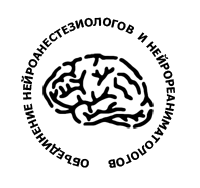 19 августа 2015ТомскМесто проведения: пр.Академический,д.16, конгресс-центр «РУБИН»Лекторы:Крылов Владимир Викторович, академик РАН, главный нейрохирург МЗ РФ, руководитель отделения неотложной нейрохирургии  НИИСП им. Н.В. Склифосовского, заведующий кафедрой нейрохирургии и нейрореанимации МГМСУ им. А.И.ЕвдокимоваЛубнин Андрей Юрьевич, профессор, руководитель отдела анестезиологии-реанимации-интенсивной терапии НИИ нейрохирургии им. Н.Н. Бурденко, председатель Московского научного общества анестезиологов-реаниматологов Дашьян Владимир Григорьевич, д.м.н., профессор кафедры нейрохирургии и нейрореанимации МГМСУ им. А.И.Евдокимова, заведующий отделением нейрохирургии НИИ цереброваскулярной патологии и инсульта ГБОУ ВПУ РНИМУ МЗ РФЛевченко Олег Валерьевич, д.м.н., проректор по развитию медицинской деятельности МГМСУ им. А.И.ЕвдокимоваПетриков Сергей Сергеевич, д.м.н., заместитель директора-руководитель регионального сосудистого центра НИИСП им. Н.В. Склифосовского, профессор кафедры нейрохирургии и нейрореанимации МГМСУ им. А.И. Евдокимова, президент МОО "Объединение нейроанестезиологов и нейрореаниматологов" Щеголев Алексей Валерианович, д.м.н., начальник кафедры (клиники) анестезиологии и реаниматологии ВМА им. С.М. Кирова, главный анестезиолог-реаниматолог Министерства Обороны РФ Солодов Александр Анатольевич, к.м.н., заведующий отделением реанимации и интенсивной терапии для нейрохирургических больных НИИСП им. Н.В.Склифосовского Регистрация:       08:00-09:30 9.30-10.00Вступительное слово. Представление лекторов.В.В. Крылов10.00-10.30Хирургия аневризм головного мозгаВ.В. Крылов10.30-11.00Хирургия геморрагического инсульта В.Г. Дашьян11.00-11.30Особенности анестезии при внутричерепных геморрагиях А.Ю. Лубнин11.30-12.00Принципы интенсивной терапии больных с церебральными аневризмами и геморрагическим инсультом С.С.Петриков12.00-13.00Перерыв Перерыв 12.15-12.45Практические занятия по респираторной поддержке на модели легких (А.А.Солодов)Практические занятия по респираторной поддержке на модели легких (А.А.Солодов)13.00-13.30Принципы искусственного питания в нейрореанимацииА.А.Солодов13.30-14.00Нейрохирургическая помощь пострадавшим с тяжелой ЧМТ  О.В. Левченко14.00-14.30Интенсивная терапия пострадавших с тяжелой ЧМТ. А.В. Щеголев14.30-14.45Новые подходы к лечению внутричерепной гипертензии А.А.Солодов14.45-15.00Дискуссия, подведение итогов школыДискуссия, подведение итогов школы